MORAY COUNCIL ROAD TRAFFIC REGULATION ACT 1984 (AS AMENDED)MORAY COUNCIL (INCHBROOM ROAD, LOSSIEMOUTH (FROM END OF EXISTING 30MPH SPEED LIMIT FOR 460 METRES OR THEREABOUTS IN A SOUTH EASTERLY DIRECTION) - TEMPORARY 30 MPH SPEED LIMIT) ORDER 2023The Moray Council in exercise of the powers conferred upon it by Section 14(1) of the Road Traffic Regulation Act 1984 (as amended) and of all other enabling powers hereby makes the following Order:-This Order may be cited as "Moray Council (Inchbroom Road, Lossiemouth (from end of existing 30mph speed limit for 460 metres or thereabouts in a south easterly direction) - Temporary 30 Mph Speed Limit) Order 2023”.2.	The effect of this Order, which will come into operation 17/04/2023 until   14/04/2024 will be to temporarily prohibit any person from driving or causing or permitting to be driven any vehicle at a speed exceeding 30 mph on Inchbroom Road, Lossiemouth (from end of existing 30mph speed limit for 460 metres or thereabouts in a south easterly direction). 3.	The temporary restriction is a reduction from national speed limit to 30mph temporary speed limit for road safety reasons during new development.Given under the seal of Moray Council on 10 April 2023.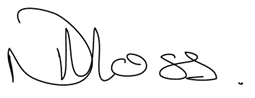 ______________________________Head of Environmental and Commercial Services